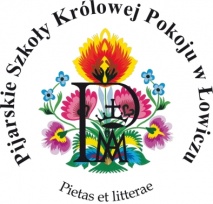 Regulamin XX Powiatowego Konkursu Czytelniczego pod hasłem „Tajemnice ukryte w przeszłości”I. Cele konkursu: - propagowanie aktywności i kultury czytelniczej poprzez rozbudzanie pasji czytelniczych oraz zamiłowania do literatury; - wyrabianie nawyku świadomego czytelnictwa; - uwrażliwianie na piękno literatury, pobudzanie wyobraźni poprzez słowo, poprzez obcowanie z pięknym językiem literackim; - uaktywnienie lokalnego środowiska i jego integracja, - kształtowanie umiejętności tworzenia poprawnej językowo i kompozycyjnie wypowiedzi pisemnej. II. Organizator konkursu: Organizatorem konkursu są Pijarskie Szkoły  Królowej Pokoju w Łowiczu III. Uczestnicy: Konkurs jest skierowany do uczniów klas 4 - 6 szkoły podstawowej powiatu łowickiego oraz szkół zaproszonych przez organizatora. Chętni, którzy chcą wziąć udział w konkursie, proszeni są o nadesłanie swojego zgłoszenia do dnia 8 marca 2024 r. listownie na adres: Pijarskie Szkoły Królowej Pokoju w Łowiczu, ul. Pijarska 2, 99-400 Łowicz lub na adres mailowy: biblioteka@pijarska.pl  z dopiskiem „XX Powiatowy Konkurs Czytelniczy”.Uwaga! W zgłoszeniu należy podać imię i nazwisko ucznia, nazwę szkoły, telefon kontaktowy i adres e-mailowy oraz imię i nazwisko nauczyciela prowadzącego (załącznik 3), a także pisemną zgodę z załącznika 2.V. Komisja oceniająca: Komisję konkursową (zewnętrzną) powołuje Dyrektor Pijarskich Szkół Królowej Pokoju w Łowiczu. VI. Zakres tematyczny konkursu: Uczestników obowiązuje znajomość następujących utworów: G. Bąkiewicz: „Ada strażniczka skarbu”G. Bąkiewicz: „Ada i tajemnica Galla Anonima”G. Bąkiewicz: „Ada i sześć palców Warneńczyka”G. Bąkiewicz: „Bolko Mały”G. Bąkiewicz: „Mówcie mi Bezprym”VII. Przebieg konkursu: 1. Konkurs oparty na współzawodnictwie indywidualnym przeprowadza komisja powołana przez Dyrektora Pijarskich Szkół Królowej Pokoju w Łowiczu w siedzibie Pijarskich Szkół Królowej Pokoju w Łowiczu. 2. Zadaniem młodzieży będzie rozwiązanie testu wiedzy dotyczącego treści wymienionych powyżej lektur oraz napisanie na ich podstawie wypracowania na jeden z podanych tematów. Każda poprawna odpowiedź będzie punktowana. Kryteria oceny wypracowania zostały podane w załączniku do regulaminu. Czas trwania konkursu: 120 minut. 3. Komisja konkursowa po sprawdzeniu prac wyłoni zwycięzców. 4. Laureatami konkursu zostaną osoby, które uzyskają największą liczbę punktów. 5. W przypadku, gdy dwóch lub więcej uczestników zdobędzie tę samą liczbę punktów, 
o miejscu uczestnika zadecydują punkty uzyskane z dłuższej wypowiedzi pisemnej. 6. O wynikach konkursu laureaci i wyróżnieni zostaną powiadomieni w czasie uroczystego wręczenia nagród i dyplomów, które odbędzie się w siedzibie organizatora konkursu w dniu wyznaczonym przez organizatora. VIII. Nagrody: Uczestnicy, którzy zajmą trzy pierwsze miejsca, otrzymają cenne nagrody rzeczowe:dyski zewnętrzne.Wszyscy uczestnicy konkursu otrzymają dyplomy i nagrody książkowe. IX. Uwagi końcowe: 1. Konkurs zostanie przeprowadzony 19 marca 2024 roku w budynku Szkół Pijarskich Królowej Pokoju przy ul. Pijarskiej 2 w Łowiczu. 2. Uczestnicy konkursu zobowiązani są mieć ze sobą dokument potwierdzający tożsamość. Udział w konkursie oznacza, że uczestnik akceptuje warunki regulaminu. 3. Niestawienie się w dniu eliminacji oznacza rezygnację z udziału w konkursie. 4. Wszystkie kwestie sporne rozstrzyga Dyrektor Pijarskich Szkół Królowej Pokoju w Łowiczu. 5. Prace konkursowe nie podlegają wglądowi.6. Decyzja Jury jest ostateczna.7. Regulamin konkursu dostępny jest w siedzibie organizatora i na stronie internetowej Pijarskich Szkół Królowej Pokoju w Łowiczu: www.pijarska.pl. 8. O terminie i miejscu ogłoszenia wyników uczestnicy zostaną poinformowani w dniu konkursu. Załącznik 1 KRYTERIA OCENIANIA WYPOWIEDZI PISEMNEJ: Za wypracowanie można uzyskać maksymalnie 50 punktów. Ocenie podlegać będą: I. ROZWINIĘCIE TEMATU (maksymalnie 25 punktów) II. KOMPOZYCJA PRACY (maksymalnie 5 punktów) Kompozycję wypracowania ocenia się wtedy, gdy przyznane zostały punkty za rozwinięcie tematu. Uwaga: jeśli powyższe kryteria nie zostały spełnione, nie przyznaje się punktów. III. STYL (maksymalnie 5 punktów) Uwaga: jeśli powyższe kryteria nie zostały spełnione, nie przyznaje się punktów. IV. JĘZYK (maksymalnie 12 punktów) Uwaga: jeśli powyższe kryteria nie zostały spełnione, nie przyznaje się punktów. V. ZAPIS (maksymalnie 3 punkty) Uwaga: jeśli powyższe kryteria nie zostały spełnione, nie przyznaje się punktów. VI. SZCZEGÓLNE WALORY PRACY (0-4 pkt) KRYTERIA OCENIANIA ZADAŃ TESTOWYCH: Każde zadanie testowe ma w poleceniu oznaczoną liczbę punktów, które można uzyskać za prawidłową i wyczerpującą odpowiedź.Załącznik 2Zgoda rodziców/ prawnych opiekunów dzieckaJa, niżej podpisany /a/ .................................................................................................................. wyrażam zgodę na udział niepełnoletniego syna/córki ......................................................................................................................................................uczennicy/ucznia szkoły............................................................................................................. w XX Powiatowym Konkursie Czytelniczym organizowanym przez Pijarskie Szkoły Królowej Pokoju w Łowiczu.[  ]  TAK   [  ]    NIE   Wyrażam zgodę na przetwarzanie danych osobowych mojego dziecka przez Pijarskie Szkoły Królowej Pokoju w Łowiczu w celu uczestnictwa w konkursie.[  ]  TAK   [  ]    NIE   Wyrażam zgodę na nieodpłatną publikację wizerunku mojego dziecka. Zgoda obejmuje wykorzystanie, utrwalenie, obróbkę i powielanie wykonanych zdjęć przez Pijarskie Szkoły Królowej Pokoju w Łowiczu. Wyrażenie zgody jest jednoznaczne z tym, iż zdjęcia mogą zostać umieszczone na szkolnej stronie internetowej, w gazetce szkolnej, gablotach szkolnych, facebook-u oraz wykorzystane w materiałach promocyjnych: folderach, ulotkach, plakatach, lokalnej prasie.[  ]  TAK   [  ]    NIE   Wyrażam zgodę na publikowanie wyników konkursu. Zgoda obejmuje wykorzystanie, utrwalenie i powielanie informacji o najwyższych wynikach uzyskanych przez ucznia w konkursie. Wyrażenie zgody jest jednoznaczne z tym, iż wyniki mogą zostać umieszczone na szkolnej stronie internetowej, gazetce szkolnej, gablotach szkolnych, facebook-u oraz wykorzystane w materiałach promocyjnych: folderach, ulotkach, plakatach, w lokalnej prasie.[  ]  TAK   [  ]    NIE   Wyrażam zgodę na publikację całości bądź części pracy literackiej napisanej przez moje dziecko - uczestnika.Oświadczam, że zapoznałem się z poniższą klauzulą informacyjną:Zgodnie z art. 24 Ustawy o Ochronie Danych Osobowych oraz z art. 13 ust. 1 i 2 RODO* informuję, że:1. Administratorem danych osobowych Twojego dziecka są Pijarskie Szkoły Królowej Pokoju w Łowiczu przy ul. Pijarskiej 2, 99-400 Łowicz2. Dane osobowe zawarte w formularzu zgłoszeniowym będą przetwarzane w celu uczestnictwa Twojego dziecka w XX Powiatowym Konkursie Czytelniczym organizowanym przez Pijarskie Szkoły Królowej Pokoju w Łowiczu na podstawie art. 6 ust. 1 lit. a RODO (osoba, której dane dotyczą wyraziła zgodę na przetwarzanie swoich danych osobowych).3. W niektórych sytuacjach mamy prawo przekazywać dane Twoje oraz Twojego dziecka/podopiecznego dalej – jeśli jest to konieczne, abyśmy mogli wykonywać nasze usługi.Możemy przekazywać dane Twoje oraz Twojego dziecka/podopiecznego - osobom upoważnionym przez nas – naszym pracownikom i współpracownikom, którzy muszą mieć dostęp do danych, aby wykonywać swoje obowiązki;4. Dane Twojego dziecka po zrealizowaniu celu pierwotnego, dla którego zostały zebrane, o jakim była mowa wcześniej, będą przetwarzane dla celów archiwalnych przez okres zgodny z obowiązującymi u nas przepisami archiwalnymi.5. Masz prawo zwrócić się do nas z żądaniem dostępu do danych Twojego dziecka/podopiecznego, ich sprostowania, usunięcia lub ograniczenia przetwarzania, wniesienia sprzeciwu wobec przetwarzania, przenoszenia danych. Możesz wycofać też zgodę na przetwarzanie danych w dowolnym momencie bez wpływu na zgodność z prawem przetwarzania, którego dokonano na podstawie tej zgody przed jej cofnięciem.6. Masz prawo wniesienia skargi do Organu nadzorczego (w rozumieniu RODO) dotyczącą przetwarzanie danych Twoich lub Twojego dziecka/podopiecznego.7. Podanie przez Ciebie danych osobowych jest warunkiem umownym. Ich podanie jest dobrowolne, lecz ich niepodanie będzie skutkowało brakiem możliwości uczestnictwa w XX Powiatowym Konkursie Czytelniczym organizowanym przez Pijarskie Szkoły Królowej Pokoju w Łowiczu*RODO - Rozporządzenie Parlamentu Europejskiego i Rady (UE) 2016/679 z dnia 27 kwietnia 2016 r. w sprawie ochrony osób fizycznych w związku z przetwarzaniem danych osobowych i w sprawie swobodnego przepływu takich danych oraz uchylenia dyrektywy 95/46/WE...............................					.....................................…..............Miejscowość, data 					Czytelny podpis rodzica/opiekunaZałącznik nr 3Prosimy o czytelne wypełnienie pismem drukowanym lub komputerowo.ZGŁOSZENIESzkoła:Nazwa: ………………………………………………………………………Adres: ………………………………………………………………………………………………………………………………………………………Tel. ………………………………………Adres e-mail: ……………………………………………………………………..Uczestnicy konkursu:L.p.Imię (imiona) i nazwiskoNauczyciel prowadzący1.2.3.